§2001.  PurposeThe Legislature finds and declares that the victims of crimes often suffer losses through no fault of their own and for which there is no compensation. It also finds that repayment, in whole or in part, by the offender to the victim of the offender's crime can operate to rehabilitate the offender in certain instances. It is the purpose of this chapter to encourage the compensation of victims by the person most responsible for the loss incurred by the victim, the offender. Restitution by the offender can serve to reinforce the offender's sense of responsibility for the offense, to provide the offender the opportunity to pay the offender's debt to society and to the offender's victim in a constructive manner and to ease the burden of the victim as a result of the criminal conduct.  [PL 2019, c. 113, Pt. A, §2 (NEW).]The Legislature recognizes that a crime is an offense against society as a whole, not only against the victim of the crime, and that restitution for victims is therefore ancillary to the central objectives of the criminal law. It intends restitution to be applied only when other purposes of sentencing can be appropriately served.  [PL 2019, c. 113, Pt. A, §2 (NEW).]The Legislature does not intend the use of restitution to result in preferential treatment for offenders with substantial financial resources.  [PL 2019, c. 113, Pt. A, §2 (NEW).]SECTION HISTORYPL 2019, c. 113, Pt. A, §2 (NEW). The State of Maine claims a copyright in its codified statutes. If you intend to republish this material, we require that you include the following disclaimer in your publication:All copyrights and other rights to statutory text are reserved by the State of Maine. The text included in this publication reflects changes made through the First Regular and First Special Session of the 131st Maine Legislature and is current through November 1. 2023
                    . The text is subject to change without notice. It is a version that has not been officially certified by the Secretary of State. Refer to the Maine Revised Statutes Annotated and supplements for certified text.
                The Office of the Revisor of Statutes also requests that you send us one copy of any statutory publication you may produce. Our goal is not to restrict publishing activity, but to keep track of who is publishing what, to identify any needless duplication and to preserve the State's copyright rights.PLEASE NOTE: The Revisor's Office cannot perform research for or provide legal advice or interpretation of Maine law to the public. If you need legal assistance, please contact a qualified attorney.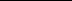 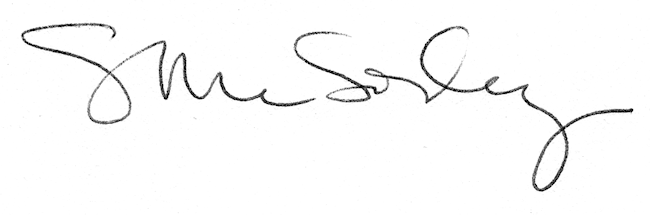 